ASOCIACION DE FUTBOL DEL ESTADO DE YUCATAN REQUISITOS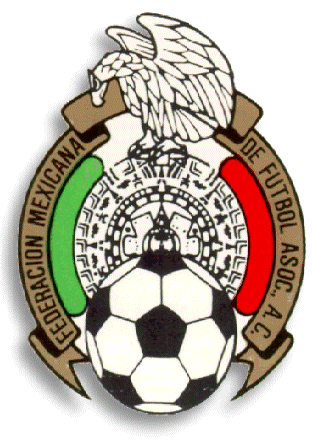  PARA EL TORNEO DE ASCENSO 2019 A LA LIGA DE FUTBOL PRIMERA FUERZA “A” ESTATAL.1-.PODRAN PARTICIPAR TODAS LAS LIGAS QUE ESTEN AL 100% DE SUS OBLIGACION CON LA ASOCIACION (AFILIACION).2-.TODOS LOS EQUIPOS DEBERAN AFILIARSE ANTES DEL 21 DE DICIEMBRE DEL 2018 Y  PODRAN REALIZAR ALTAS Y BAJAS DE JUGADORES HASTA EL 31 DE ENERO 2019.LOS JUGADORES QUE ENTREGUEN SU REGISTRO POSTERIOR A LA FECHA LIMITE DE ALTAS Y BAJAS NO PODRAN PARTICIPAR EN EL TORNEO DE ASCENSO.LOS JUGADORES QUE CAUSEN BAJA DE PRIMERA FUERZA ESTATAL , PRIMERA FUERZA “A” , PREMIER DE FUTBOL , ELITE MUNICIPAL . SOLO PODRAN REGISTRAR SU BAJA HASTA EL 21 DE DICIEMBRE PARA PODER PARTCIPAR EN EL ASCENSO.3-.EL NUMERO DE EQUIPOS QUE PODRAN REPRESENTAR A LA LIGA SERA DE ACUERDO AL NUMERO DE EQUIPOS AFILIADOS. DE ACUERDO A LA SIGUIENTE  TABLA.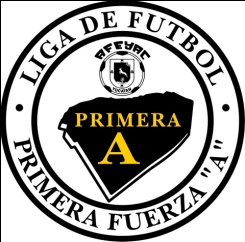 A) 8 A 10 EQUIPOS………………………..1 LUGAR.B) 11 A 14 EQUIPOS………………………2 LUGARES.C) 15 A 21 EQUIPOS……………………..3 LUGARES.D) 22 EQUIPOS O MAS…………………4 LUGARES.5-.LA LIGA QUE ORGANIZO COPA TELMEX 2018 SE LE OTORGARA UN LUGAR MAS EN EL TORNEO DE ASCENSO 2019. LAS LIGAS QUE DESEEN OBTENER UN LUGAR ADICIONAL PARA EL ASCENSO 2019 DEBERAN ENTREGAR A ESTA ASOCIACION LAS CEDULAS DE INSCRIPCION COPA TELMEX 2019 A MAS TARDAR EL 12  DE ABRIL  2019.6-.EL COSTO DE INSCRIPCION ES DE $5,000.00, EL EQUIPO QUE SE REGISTRE (SAQUE SUS CREDENCIALES) ANTES DEL 21 DE DICIEMBRE RECIBIRAN UNA BONIFICACION EN EL COSTO DE INSCRIPCION DE $2,500.00 ES DECIR QUE EL COSTO DE INSCRIPCION QUEDARA EN $2,500.00 Y EL EQUIPO QUE SE REGISTRE EN EL TORNEO DE ASCENSO EN TIEMPO Y FORMA RECIBIRA OTRA BONIFICACION DE $1,250.00 ES DECIR QUE EL COSTO DE INSCRIPCION AL TORNEO SERA DE $1,250.00.6-. LA FECHA LIMITE DE INSCRIPCION AL TORNEO DE ASCENSO SERA EL  MIERCOLES 10 DE ABRIL 2019.7-.DEBERAN PRESENTAR AL MOMENTO DE SU INSCRIPCION Y REGISTRO PARA ASCENSO  LAS CREDENCIALES EXPEDIDAS POR LA ASOCIACION, LISTA DE EQUIPO, ACREDITACION EXPEDIDA POR LA LIGA A LA CUAL PERTENECEN Y CUBRIR LOS COSTOS CORRESPONDIENTES DE INSCRIPCION Y PRIMER ARBITRAJE.8-.LA JUNTA INFORMATIVA SE REALIZARA EL DIA 18 DE MARZO 2019 PARA LOS PRESIDENTES O REPRESENTATES DE LIGAS A LAS 18:00 HRS EN LA OFICINAS DE LA AFEYAC, DONDE SE DARA A CONOCER EL COSTO DE ARBITRAJE Y PORMENORES DEL TORNEO.9-.LA PRIMERA JUNTA PARA REPRESENTANTES DE EQUIPOS SE REALIZARA EL 15 DE ABRIL, DONDE SE REVISARAN EL REGLAMENTO, SE EFECTUARA EL SORTEO Y  SE DARA A CONOCER LAS ZONAS QUE LE CORRESPONDE A CADA EQUIPO.10-. LA  SIGUIENTE JUNTA PARA REPRESENTATES DE EQUIPOS SERA LOS DIAS 22 Y 23 DE ABRIL  2019 DE ACUERDO A LA ZONA EN QUE HAYA SIDO DESIGNADO EL EQUIPO DONDE SE HARA LA PROGRAMACION DE PARTIDOS CORRESPONDIENTE.11-.LA FECHA PARA INICIO DEL TORNEO DE ASCENSO 2019 SERA 27 Y 28 DE ABRIL.PARA MAYORES INFORMES DIRIGIRSE A LAS OFICINAS DE LA ASOCIACION DE LUNES A VIERNES DE 14:00 A 19:00 HRS, O AL CEL.999-163-5825 Ó CEL.999-275-7740.